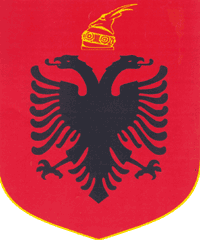 REPUBLIC OF ALBANIACENTRAL ELECTIONC COMMISSIONDECISIONON ALLOCATION OF MANDATES AMONG POLITICAL PARTIES IN ELECTION ZONE TIRANE REGION, FOR JUNE 25, 2017 PARLIAMENTARY ELECTIONS  The Central Election Commission, in its meeting on 20.07.2017, with the participation of:Klement	ZGURI -		ChairmanDenar		BIBA -			Deputy ChairmanBledar		SKENDERI -		MemberEdlira 		JORGAQI -		MemberGëzim 		VELESHNJA -		MemberHysen		OSMANAJ -		MemberVera		SHTJEFNI -		MemberExamined the issue with:OBJECT: 	Allocation of mandates among political parties in the election zone TIRANE region, in 2017 parliamentary electionsLEGAL REFERENCE: Article 21, point 7, article 162 and article 163, point 5, of law No. 10019 dated 29.12.2008 “The Electoral Code of the Republic of Albania”, amended.The CEC, after examining the submitted documentation and hearing the discussions of the representatives of political parties,  NOTESThe Central Election Commission, with its decision no. 522, dated 04.07.2017 “On the tabulation of the election result in election zone TIRANE region”, has approved the Aggregate Table of results for this zone. Within the legal deadlines, the Party for Justice, Integrity and Unity objected decision nr.522 dated 04.07.2017 of the CEC "On Issuing the voting results for the Electoral Zone of Tirana for the Parliamentary Elections 2017", and also demanding the recounting and revaluation of votes in some other voting centers.At the end of the review of the appeal, the CEC with its decision nr.546, dated 13.07.2017, approved the change of the results table for the Tirana district electoral zone, including the result of the recount of votes in the CEC for 64 voting centers. Within the legal deadline, against the decision of CEC nr.546, dated 13.07.2017, the electoral subjects concerned did not exercise the right to appeal to the Electoral College of the Tirana Court of Appeal.According to article 162, point 1, of the Electoral Code of the Republic of Albania, the CEC calculates the allocation of mandates for the respective election zone.The results for TIRANE region for the political parties are as follows: According to article 162, point 1, the political parties which have received less than 3% of the valid votes in the respective zone are not eligible to win mandates. The political parties eligible to be part of the mandate calculation scheme are as follows:  According to article 162, point 2, the number of the valid votes at an election zone level for each electoral subject is divided by subsequent/progressive natural numbers, called dividers, starting from 1 and ending with the natural number that corresponds to the number of mandates allocated in the election zone TIRANE region, which is __, according to the Decision 48/2017 of the Albanian parliament.   According to article 162, point 4, the dividers from each division, are listed in an ascending order, and on their side is listed the subject belonging to the respective quotient. The ordering continues until the number of quotients corresponds to the mandates to be allocated in the electoral zone TIRANE region, which is 34. The result is as follows:Based on Article 162, item 5, the number of mandates that an electoral subject gets corresponds to the quotients included in the above list. Based on article 163, item 5, after the completion of the procedures for the allocation of seats to each political party in accordance with this article, the CEC determines the nominal seats for each political party based on the multi- name list of political parties, approved by CEC.FOR THESE REASONSThe Central Election Commission based on Article 21, item 1, and Article 162 and 163 , of Law No.10019 dated 29.12.2008 “The Electoral Code of the Republic of Albania”, amended,DECIDED: To allocate the mandates for political parties in the electoral zone TIRANE region, as follows:To announce the winning candidates for member of Parlament from the multi-name list of political parties, approved by CEC for the  TIRANE Region, as follows:3.	This Decision comes immediately into effect.A complaint can be filed against this decision in the Electoral College, Tirana Court of Appeals, within five days from its publication.  Klement       ZGURI -		KryetarDenar		BIBA -		Zv/KryetarBledar		SKENDERI -		AnëtarEdlira 		JORGAQI -		AnëtareGëzim 	VELESHNJA -	AnëtarHysen		OSMANAJ -		AnëtarVera		SHTJEFNI -		AnëtareNr.Electoral SubjectVotesPercentage1Partia Socialiste e Shqipërisë200.47948,23%2Partia Demokratike127.99730,79%3Lëvizja Socialiste për Integrim55.81813,43%4Partia Drejtësi,Integrim dhe Unitet12.4392,99%5Lista e Barabarte9.6242,32%6Sfida per Shqiperine2.4340,59%7Fryma e Re Demokratike1.7600,42%8Aleanca Popullore per Drejtesi9540,23%9Partia Social Demokrate e Shqipërisë8200,20%10Partia Kristian Demokrate e Shqipërisë8130,20%11Partia Demokracia Sociale7620,18%12Partia Republikane Shqiptare7480,18%13Partia Komuniste e Shqipërisë2860,07%14Aleanca Demokratike2210,05%15Partia Bashkimi Demokristian Shqiptar1780,04%16Aleanca Arbnore Kombëtare1580,04%17Partia Aleanca Demokristiane1090,03%18Minoriteti Etnik Grek për të Ardhmen520,01%Totali415.652100,00%Electoral SubjectVotesPartia Socialiste e Shqipërisë200.479Partia Demokratike127.997Lëvizja Socialiste për Integrim55.818PSPDLSI1200.517128.06555.894Dividers2100.25964.03327.947Dividers366.83942.68818.631Dividers450.12932.01613.974Dividers540.10325.61311.179Dividers633.42021.3449.316Dividers728.64518.2957.985Dividers825.06516.0086.987Dividers922.28014.2296.210Dividers1020.05212.8075.589Dividers1118.22911.6425.081Dividers1216.71010.6724.658Dividers1315.4249.8514.300Dividers1414.3239.1483.992Dividers1513.3688.5383.726Dividers1612.5328.0043.493Dividers1711.7957.5333.288Dividers1811.1407.1153.105DividersNr.Electoral SubjectDividers1Partia Socialiste e Shqipërisë200.4792Partia Demokratike127.9973Partia Socialiste e Shqipërisë100.2404Partia Socialiste e Shqipërisë66.8265Partia Demokratike63.9996Lëvizja Socialiste për Integrim55.8187Partia Socialiste e Shqipërisë50.1208Partia Demokratike42.6669Partia Socialiste e Shqipërisë40.09610Partia Socialiste e Shqipërisë33.41311Partia Demokratike31.99912Partia Socialiste e Shqipërisë28.64013Lëvizja Socialiste për Integrim27.90914Partia Demokratike25.59915Partia Socialiste e Shqipërisë25.06016Partia Socialiste e Shqipërisë22.27517Partia Demokratike21.33318Partia Socialiste e Shqipërisë20.04819Lëvizja Socialiste për Integrim18.60620Partia Demokratike18.28521Partia Socialiste e Shqipërisë18.22522Partia Socialiste e Shqipërisë16.70723Partia Demokratike16.00024Partia Socialiste e Shqipërisë15.42125Partia Socialiste e Shqipërisë14.32026Partia Demokratike14.22227Lëvizja Socialiste për Integrim13.95528Partia Socialiste e Shqipërisë13.36529Partia Demokratike12.80030Partia Socialiste e Shqipërisë12.53031Partia Socialiste e Shqipërisë11.79332Partia Demokratike11.63633Lëvizja Socialiste për Integrim11.16434Partia Socialiste e Shqipërisë11.1381Partia Socialiste e Shqipërisë182Partia Demokratike113Lëvizja Socialiste për Integrim5Total34PARTIA SOCIALISTE E SHQIPËRISË1ELONA  SHPETIM  HOXHA2BESNIK MITAT BARAJ3OLTA ANXHELO XHAÇKA4BLERINA GURI  GJYLAMETI5PANDELI SOTIR MAJKO6SAIMIR BASHKIM TAHIRI7VASILIKA LLAMBI HYSI8ERVIN ALFRED BUSHATI9OGERTA DHIONIS MANASTIRLIU10FATMIR SEZAI XHAFAJ11RAKIP BAJRAM SULI12ARBEN  NOVRUZ AHMETAJ13XHEMAL MYSLIM QEFALIA14SADRI ISMAIL ABAZI15ULSI QERIM MANJA16KLOTILDA FATMIR BUSHKA17SADI MEHDI VORPSI18ARBEN  SERVET PELLUMBIPARTIA DEMOKRATIKE1LULZIM   XHELAL BASHA2ORJOLA HYSNI PAMPURI3RUDINA AZEM HAJDARI4GRIDA AGIM SHQIMA5ALBANA SADIK VOKSHI6JORIDA  HASAN TABAKU7SALI RAM  BERISHA8HALIM  MARSUT KOSOVA9GENT HYSEN STRAZIMIRI10FATMIR ALI MEDIU11DASHAMIR HAMIT SHEHILËVIZJA SOCIALISTE PËR INTEGRIM1KLAJDA THEODHORAQ GJOSHA2KEJDI FATMIR MEHMETAJ3FLOIDA FADAJEV KËRPAÇI4ENDRIT VULLNETAR BRAIMLLARI5LUAN  MERSIN RAMA